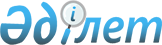 О внесении изменений и дополнений в приказ Министра энергетики Республики Казахстан от 20 октября 2014 года № 62 "Об утверждении положений государственного учреждения "Комитет экологического регулирования, контроля и государственной инспекции в нефтегазовом комплексе Министерства энергетики Республики Казахстан" и его территориальных органов"Приказ Министра энергетики Республики Казахстан от 25 сентября 2017 года № 324.
      ПРИКАЗЫВАЮ:
      1. Внести в приказ Министра энергетики Республики Казахстан от 20 октября 2014 года № 62 "Об утверждении положений государственного учреждения "Комитет экологического регулирования, контроля и государственной инспекции в нефтегазовом комплексе Министерства энергетики Республики Казахстан" и его территориальных органов" (зарегистрированный в Реестре государственной регистрации нормативных правовых актов за № 9824, опубликованный 10 ноября 2014 года в информационно-правовой системе "Әділет") следующие изменения и дополнения:
      заголовок указанного приказа изложить в следующей редакции:
      "Об утверждении положений государственного учреждения "Комитет экологического регулирования и контроля Министерства энергетики Республики Казахстан" и его территориальных органов";
      пункт 1 указанного приказа изложить в следующей редакции:
      "1. Утвердить:
      1) Положение государственного учреждения "Комитет экологического регулирования и контроля Министерства энергетики Республики Казахстан" (далее - Положение), согласно приложению 1 к настоящему приказу;
      2) Положение о территориальном органе – Департаменте экологии соответствующей области, городов Астаны и Алматы Комитета экологического регулирования и контроля Министерства энергетики Республики Казахстан, согласно приложению 2 к настоящему приказу.";
      в Положении государственного учреждения "Комитет экологического регулирования и контроля Министерства энергетики Республики Казахстан", утвержденном указанным приказом:
      в пункте 14:
      подпункт 18) исключить;
      подпункт 20) дополнить абзацами следующего содержания: 
      "выполнением производителями (импортерами) требований по уплате платы за организацию сбора, транспортировки, переработки, обезвреживания, использования и (или) утилизации отходов;
      выполнением оператором расширенных обязательств производителей (импортеров) требований, определенных Экологическим кодексом Республики Казахстан;
      соблюдением права государственной собственности на недра;
      реализацией расширенных обязательств производителей (импортеров);";
      подпункт 36) изложить в следующей редакции:
      "36) обеспечивает в пределах своей компетенции соблюдение законов и иных нормативных правовых актов Республики Казахстан в области национальной безопасности, защиты государственных секретов, гражданской защиты, мобилизационной подготовки и мобилизации;";
      пункт 16 дополнить подпунктом 5) следующего содержания:
      "5) анализ и обобщение обращений физических и юридических лиц, содержащихся в них критических замечаний, изучение общественного мнения в целях совершенствования работы и устранения причин, порождающих жалобы физических и юридических лиц.";
      в Положении о территориальном органе – департаменте экологии соответствующей области, городов Астаны и Алматы Комитета экологического регулирования и контроля Министерства энергетики Республики Казахстан", утвержденном указанным приказом:
      в пункте 13:
      подпункт 13) исключить;
      подпункт 14) дополнить абзацами следующего содержания:
      "выполнением производителями (импортерами) требований по уплате платы за организацию сбора, транспортировки, переработки, обезвреживания, использования и (или) утилизации отходов;
      выполнением оператором расширенных обязательств производителей (импортеров) требований, определенных Экологическим кодексом Республики Казахстан;
      соблюдением права государственной собственности на недра;
      осуществление государственного контроля за реализацией расширенных обязательств производителей (импортеров);";
      пункт 15 дополнить подпунктом 5) следующего содержания:
      "5) анализ и обобщение обращений физических и юридических лиц, содержащихся в них критических замечаний, изучение общественного мнения в целях совершенствования работы и устранения причин, порождающих жалобы физических и юридических лиц.".
      2. Комитету экологического регулирования и контроля Министерства энергетики Республики Казахстан, территориальным органам – Департаментам экологии соответствующей области, городов Астаны и Алматы в установленном законодательством Республики Казахстан порядке принять все необходимые меры по реализации настоящего приказа.
      3. Комитету экологического регулирования и контроля Министерства энергетики Республики Казахстан в установленном законодательством порядке обеспечить:
      1) в недельный срок со дня подписания настоящего приказа направление его копии в Республиканское государственное предприятие на праве хозяйственного ведения "Республиканский центр правовой информации Министерства юстиции Республики Казахстан" для официального опубликования и включения в Эталонный контрольный банк нормативных правовых актов Республики Казахстан;
      2) в месячный срок со дня подписания приказа извещение Департамента юстиции города Астаны с приложением копии приказа;
      3) размещение настоящего приказа на интернет-ресурсах Министерства энергетики Республики Казахстан и Комитета экологического регулирования и контроля Министерства энергетики Республики Казахстан.
      4. Настоящий приказ вводится в действие со дня его первого официального опубликования.
					© 2012. РГП на ПХВ «Институт законодательства и правовой информации Республики Казахстан» Министерства юстиции Республики Казахстан
				
      Министр энергетики
Республики Казахстан

К. Бозумбаев
